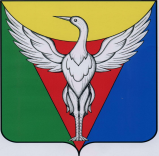 АДМИНИСТРАЦИЯ КАРАКУЛЬСКОГО  СЕЛЬСКОГО ПОСЕЛЕНИЯ    ОКТЯБРЬСКОГО  МУНИЦИПАЛЬНОГО РАЙОНАЧЕЛЯБИНСКОЙ  ОБЛАСТИПОСТАНОВЛЕНИЕ01.10.2018г. №  57О внесении изменений в Постановление Администрации Каракульского сельского поселения от 05.06.2017 г. № 43 «Об утверждении Перечня муниципального  имущества, свободного от прав третьих лиц (за исключением имущественных прав субъектов малого и среднего предпринимательства),  предназначенного для предоставления во владение и (или) в пользование на долгосрочной основе (в том числе по льготным ставкам арендной платы) субъектам малого и среднего предпринимательства и организациям, образующим инфраструктуру поддержки субъектов малого и среднего предпринимательства»         В соответствии с Федеральным законом N 209-ФЗ от 24.07.2007 "О развитии малого и среднего предпринимательства в РФ", Постановлением Администрации Каракульского сельского поселения № 42 от 05.06.2017 г. «Об утверждении Положения о порядке формирования, ведения и обязательного опубликования перечня муниципального имущества, свободного от прав третьих лиц, подлежащего предоставлению во владение и (или) пользование на долгосрочной основе субъектам малого и среднего предпринимательства и организациям, образующим инфраструктуру поддержки субъектов малого и среднего предпринимательства», и порядке и условиях предоставления в аренду включенного в данный перечень имущества, в целях предоставления муниципального имущества во владение и (или) в пользование на долгосрочной основе (в том числе по льготным ставкам арендной платы) субъектам малого и среднего предпринимательства и реализации полномочий органов местного самоуправления по вопросам развития малого и среднего предпринимательства Администрация Каракульского сельского поселения Октябрьского муниципального района Челябинской областиПОСТАНОВЛЯЕТ:1. Исключить из Перечня имущества, находящегося в собственности Каракульского сельского поселения Октябрьского муниципального района Челябинской области, свободного от прав третьих лиц (за исключением имущественных прав субъектам малого и среднего предпринимательства), предназначенного для предоставления во владение и (или) в пользование на долгосрочной основе (в том числе по льготным ставкам арендной платы) субъектам малого и среднего предпринимательства и организациям, образующим инфраструктуру поддержки субъектов малого и среднего предпринимательства (далее – Перечень), перечень объектов недвижимости согласно приложению № 1 к настоящему Постановлению, в связи с прекращением муниципальной собственности на эти объекты;3. Включить в Перечень объекты, в связи с возникновением муниципальной собственности согласно приложению № 2 к настоящему Постановлению;         4. Внести изменения в Приложение к Постановлению администрации Каракульского сельского поселения от 05.06.2017 г. № 43 изложив его в новой редакции (Приложение № 3 к настоящему Постановлению);5. Настоящее Постановление опубликовать (обнародовать) установленным порядком.6.     Контроль за исполнением настоящего Постановления оставляю за собой.Глава Администрации
Каракульского сельского поселения                                                Г.В. Тишанькина                                                        Приложение № 1                                                                                                к постановлению Администрации                                                                                                 Каракульского сельского поселения                                                                                       от 01.10.2018г. № 57ПЕРЕЧЕНЬ объектов недвижимости,подлежащих исключению из ПЕРЕЧНЯимущества, находящегося в собственности муниципального образования Каракульское сельское поселения Октябрьского муниципального района Челябинской области, свободного от прав третьих лиц (за исключением имущественных прав субъектам малого и среднего предпринимательства), предназначенного для предоставления во владение и (или) в пользование на долгосрочной основе (в том числе по льготным ставкам арендной платы) субъектам малого и среднего предпринимательства и организациям, образующим инфраструктуру поддержки субъектов малого и среднего предпринимательства, в связи с прекращением муниципальной собственности на эти объекты                                                       Приложение № 2                                                                                             к постановлению Администрации                                                                                               Каракульского сельского поселения                                                                                      от 01.10.2018 г. № 57ПЕРЕЧЕНЬобъектов, подлежащих включению в Перечень имущества, находящегося в собственности муниципального образования Каракульское сельское поселения Октябрьского муниципального района Челябинской области, свободного от прав третьих лиц (за исключением имущественных прав субъектам малого и среднего предпринимательства), предназначенного для предоставления во владение и (или) в пользование на долгосрочной основе (в том числе по льготным ставкам арендной платы) субъектам малого и среднего предпринимательства и организациям, образующим инфраструктуру поддержки субъектов малого и среднего предпринимательства, в связи с возникновением права муниципальной собственности на них                                                                    Приложение № 2                                                                                              к постановлению Администрации                                                                                                 Каракульского сельского поселения                                                                                        от 01.10.2018 г. № 57                                                                                                 «Приложение                                                                                                к постановлению Администрации                                                                                                 Каракульского сельского поселения                                                                                        от 05.06.2017г. № 43»№ п/пНаименование и характеристика объекта недвижимостиАдресПлощадь, кв.м.Назначение использования объекта при сдаче в аренду1Земельный участок Кадастровый номер: 74:17:1901002Челябинская область, Октябрьский район, примерно в 4600 м по направлению на северо-восток от с. Каракульское.272000Для с/х назначения – для с/х производства2Земельный участок Кадастровый номер: 74:17:1901003:49Челябинская область, Октябрьский район, примерно в 1350 м по направлению на северо-запад от д. Александровка.65408Для с/х назначения – для с/х производства3Земельный участок Кадастровый номер: 74:17:1901003:53Челябинская область, Октябрьский район, примерно в 2350 м по направлению на северо-запад от д. Александровка.21354Для с/х назначения – для с/х производства4Земельный участок Кадастровый номер: 74:17:1901003:52Челябинская область, Октябрьский район, примерно в 2750 м по направлению на северо-запад от д. Александровка.10000Для с/х назначения – для с/х производства5Земельный участок Кадастровый номер: 74:17:1901003:51Челябинская область, Октябрьский район, примерно в 2600 м по направлению на северо-запад от д. Александровка.60000Для с/х назначения – для с/х производства5Земельный участок Кадастровый номер: 74:17:1901003:50Челябинская область, Октябрьский район, примерно в 1500 м по направлению на северо-запад от д. Александровка.85321Для с/х назначения – для с/х производства№ п/пНаименование и характеристика объекта недвижимостиАдресПлощадь, кв.м.Назначение использования объекта при сдаче в аренду1Земельный участокКадастровый номер74:17:1904002:8Челябинская область, Октябрьский район, д. Александровка, примерно в 4 км от ориентира по направлению на юг.общая долевая собственность -  1/15 доли1735500Аренда с 22.09.2014 г. на 15 лет.Земли сельскохозяйственного назначения2Земельный участокКадастровый номер74:17:0000000:1783Челябинская область, Октябрьский район, АОЗТ «Каракульское»общая долевая собственность -3/965 доли,130426000Земли сельскохозяйственного назначения3Земельный участокКадастровый номер74:17:1901002:158Челябинская область, Октябрьский район, примерно в 4600 м по направлению на северо-восток от с. Каракульское.272000Земли сельскохозяйственного назначения4Земельный участокКадастровый номер74:17:1904001:14Челябинская область, Октябрьский район, с. Каракульское,  установлено относительно ориентира, расположенного за пределами участка. Ориентир д. Александровка. Участок находится  примерно в 4,5 км от ориентира по направлению на юго-запад.общая долевая собственность -1/20,25500Земли сельскохозяйственного назначения5Земельный участокКадастровый номер: 74:17:1902003:3Челябинская область, Октябрьский район, с. Каракульское, установлено относительно ориентира, расположенного за пределами участка. Ориентир с. Каракульское. Участок находится примерно в 7 км от ориентира по направлению на юго-запад. общая долевая собственность -1/20,380000Земли сельскохозяйственного назначения6Земельный участокКадастровый номер: 74:17:1902003:3Челябинская область, Октябрьский район, с. Каракульское, установлено относительно ориентира, расположенного за пределами участка. Ориентир с. Каракульское. Участок находится примерно в 7 км от ориентира по направлению на юго-запад. общая долевая собственность -3/80,380000Земли сельскохозяйственного назначения7Земельный участокКадастровый номер: 74:17:1904004:3Челябинская область, Октябрьский район, установлено относительно ориентира, расположенного за пределами участка. Ориентир д. Александровка. Участок находится примерно в 7 км по направлению на юг.общая долевая собственность – 1/20,1851200Аренда  с 22.09.2014 г. на 15 лет.Земли сельскохозяйственного назначения.8Земельный участок Кадастровый номер: 74:17:1904001:7Челябинская область, Октябрьский район, установлено относительно ориентира, расположенного за пределами участка. Ориентир д. Александровка. Участок находится  примерно в 2,2 км от ориентира по направлению на юго-запад.общая долевая собственность – 1/20,26000Земли сельскохозяйственного назначения.9Земельный участок Кадастровый номер: 74:17:1904001:7Челябинская область, Октябрьский район, установлено относительно ориентира, расположенного за пределами участка. Ориентир д. Александровка. Участок находится  примерно в 2,2 км от ориентира по направлению на юго-запад.общая долевая собственность – 3/80,26000Земли сельскохозяйственного назначения.10Земельный участок Кадастровый номер: 74:17:1904004:7Челябинская область, Октябрьский район, установлено относительно ориентира, расположенного за пределами участка. Ориентир д. Александровка. Участок находится  примерно в 8,5 км от ориентира по направлению на юго-восток.общая долевая собственность – 3/80,2314000Аренда с 01.10.2014 г. на 15 лет.Земли сельскохозяйственного назначения.11Земельный участок Кадастровый номер: 74:17:1902003:5Челябинская область, Октябрьский район, установлено относительно ориентира, расположенного за пределами участка. Ориентир с. Каракульское. Участок находится  примерно в 8 км от ориентира по направлению на юго-запад.общая долевая собственность – 1/20,380000Земли сельскохозяйственного назначения.12Земельный участок Кадастровый номер: 74:17:1904002:4Челябинская область, Октябрьский район, установлено относительно ориентира, расположенного за пределами участка. Ориентир д. Александровка. Участок находится  примерно в 2 км от ориентира по направлению на юг.общая долевая собственность – 1/16,1272700Аренда с 22.09.2014 г. на 15 лет.Земли сельскохозяйственного назначения.13Земельный участок Кадастровый номер: 74:17:1902003:7Челябинская область, Октябрьский район, установлено относительно ориентира, расположенного за пределами участка. Ориентир с. Каракульское. Участок находится  примерно в 7,5 км от ориентира по направлению на юго-запад.общая долевая собственность – 1/15,285000Земли сельскохозяйственного назначения.14Земельный участок Кадастровый номер: 74:17:1904003:42Челябинская область, Октябрьский район, установлено относительно ориентира, расположенного за пределами участка. Ориентир с. Каракульское. Участок находится  примерно в 9 км от ориентира по направлению на юг.общая долевая собственность – 1/15,19500Земли сельскохозяйственного назначения.15Земельный участок Кадастровый номер: 74:17:1902003:6Челябинская область, Октябрьский район, установлено относительно ориентира, расположенного за пределами участка. Ориентир с. Каракульское. Участок находится  примерно в 8,5 км от ориентира по направлению на юго-запад.общая долевая собственность – 1/20,373600Земли сельскохозяйственного назначения.16Земельный участок Кадастровый номер: 74:17:1904001:13Челябинская область, Октябрьский район, установлено относительно ориентира, расположенного за пределами участка. Ориентир д. Александровка. Участок находится  примерно в 4,3 км от ориентира по направлению на юго-запад.общая долевая собственность – 1/20,26000Земли сельскохозяйственного назначения.№ п/пНаименование и характеристика объекта недвижимостиАдресПлощадь, кв.м.Назначение использования объекта при сдаче в аренду1Земельный участокКадастровый номер74:17:1905001:380Челябинская область, Октябрьский район, д. Александровка, примерно в 350 м по направлению на юго-запад от д. № 11 по ул. Красная Горнячка4034Мастерская ПТО2Земельный участокКадастровый номер74:17:1903001:912Челябинская область, Октябрьский район, с. Каракульское, установлено относительно ориентира, расположенного за пределами участка. Ориентир д. № 9 по ул. Восточная. Участок находится в 155 м от ориентира по направлению на северо-запад.7297Складское помещение3Земельный участокКадастровый номер74:17:1903001:905Челябинская область, Октябрьский район, с. Каракульское, установлено относительно ориентира, расположенного за пределами участка. Ориентир д. № 9 по ул. Восточная. Участок находится в 1200 м от ориентира по направлению на северо-запад.1776Складское помещение4Земельный участокКадастровый номер74:17:1905001:418Челябинская область, Октябрьский район, д. Александровка, примерно в 750 м по направлению на юго-запад от д. № 2 по ул. Красная Горнячка2695Для размещения зданий, строений, сооружений, используемых для производства, хранения и первичной переработки с/х продукции5Земельный участокКадастровый номер: 74:17:1902001:6Челябинская область, Октябрьский район, примерно в 8,6 км по направлению на северо-запад от ориентира с. Каракульское, расположенного за пределами участка.3818100,0Аренда с 16.03.2012 г. по 16.03.2027 г.,Земли сельскохозяйственного назначения6Земельный участокКадастровый номер: 74:17:1902001:4Челябинская область, Октябрьский район, примерно в 8,3 км по направлению на северо-запад от ориентира с. Каракульское, расположенного за пределами участка.3008200Аренда с 16.03.2012 по 16.03.2027 г.,Земли сельскохозяйственного назначения7Земельный участок Кадастровый номер: 74:17:1902001:5Челябинская область, Октябрьский район, примерно в 6,7 км по направлению на северо-запад от ориентира с. Каракульское, расположенного за пределами участка.1966900Аренда с 23.01.2018 г. по 10.01.2033 г.,Земли сельскохозяйственного назначения8Земельный участокКадастровый номер74:17:1904002:8Челябинская область, Октябрьский район, д. Александровка, примерно в 4 км от ориентира по направлению на юг.общая долевая собственность -  1/15 доли1735500Аренда с 22.09.2014 г. на 15 лет.Земли сельскохозяйственного назначения9Земельный участокКадастровый номер74:17:0000000:1783Челябинская область, Октябрьский район, АОЗТ «Каракульское»общая долевая собственность -3/965 доли,130426000Земли сельскохозяйственного назначения10Земельный участокКадастровый номер74:17:1901002:158Челябинская область, Октябрьский район, примерно в 4600 м по направлению на северо-восток от с. Каракульское.272000Земли сельскохозяйственного назначения11Земельный участокКадастровый номер74:17:1904001:14Челябинская область, Октябрьский район, с. Каракульское,  установлено относительно ориентира, расположенного за пределами участка. Ориентир д. Александровка. Участок находится  примерно в 4,5 км от ориентира по направлению на юго-запад.общая долевая собственность -1/20,25500Земли сельскохозяйственного назначения12Земельный участокКадастровый номер: 74:17:1902003:3Челябинская область, Октябрьский район, с. Каракульское, установлено относительно ориентира, расположенного за пределами участка. Ориентир с. Каракульское. Участок находится примерно в 7 км от ориентира по направлению на юго-запад. общая долевая собственность -1/20,380000Земли сельскохозяйственного назначения13Земельный участокКадастровый номер: 74:17:1902003:3Челябинская область, Октябрьский район, с. Каракульское, установлено относительно ориентира, расположенного за пределами участка. Ориентир с. Каракульское. Участок находится примерно в 7 км от ориентира по направлению на юго-запад. общая долевая собственность -3/80,380000Земли сельскохозяйственного назначения14Земельный участокКадастровый номер: 74:17:1904004:3Челябинская область, Октябрьский район, установлено относительно ориентира, расположенного за пределами участка. Ориентир д. Александровка. Участок находится примерно в 7 км по направлению на юг.общая долевая собственность – 1/20,1851200Аренда  с 22.09.2014 г. на 15 лет.Земли сельскохозяйственного назначения.15Земельный участок Кадастровый номер: 74:17:1904001:7Челябинская область, Октябрьский район, установлено относительно ориентира, расположенного за пределами участка. Ориентир д. Александровка. Участок находится  примерно в 2,2 км от ориентира по направлению на юго-запад.общая долевая собственность – 1/20,26000Земли сельскохозяйственного назначения.16Земельный участок Кадастровый номер: 74:17:1904001:7Челябинская область, Октябрьский район, установлено относительно ориентира, расположенного за пределами участка. Ориентир д. Александровка. Участок находится  примерно в 2,2 км от ориентира по направлению на юго-запад.общая долевая собственность – 3/80,26000Земли сельскохозяйственного назначения.17Земельный участок Кадастровый номер: 74:17:1904004:7Челябинская область, Октябрьский район, установлено относительно ориентира, расположенного за пределами участка. Ориентир д. Александровка. Участок находится  примерно в 8,5 км от ориентира по направлению на юго-восток.общая долевая собственность – 3/80,2314000Аренда с 01.10.2014 г. на 15 лет.Земли сельскохозяйственного назначения.18Земельный участок Кадастровый номер: 74:17:1902003:5Челябинская область, Октябрьский район, установлено относительно ориентира, расположенного за пределами участка. Ориентир с. Каракульское. Участок находится  примерно в 8 км от ориентира по направлению на юго-запад.общая долевая собственность – 1/20,380000Земли сельскохозяйственного назначения.19Земельный участок Кадастровый номер: 74:17:1904002:4Челябинская область, Октябрьский район, установлено относительно ориентира, расположенного за пределами участка. Ориентир д. Александровка. Участок находится  примерно в 2 км от ориентира по направлению на юг.общая долевая собственность – 1/16,1272700Аренда с 22.09.2014 г. на 15 лет.Земли сельскохозяйственного назначения.20Земельный участок Кадастровый номер: 74:17:1902003:7Челябинская область, Октябрьский район, установлено относительно ориентира, расположенного за пределами участка. Ориентир с. Каракульское. Участок находится  примерно в 7,5 км от ориентира по направлению на юго-запад.общая долевая собственность – 1/15,285000Земли сельскохозяйственного назначения.21Земельный участок Кадастровый номер: 74:17:1904003:42Челябинская область, Октябрьский район, установлено относительно ориентира, расположенного за пределами участка. Ориентир с. Каракульское. Участок находится  примерно в 9 км от ориентира по направлению на юг.общая долевая собственность – 1/15,19500Земли сельскохозяйственного назначения.22Земельный участок Кадастровый номер: 74:17:1902003:6Челябинская область, Октябрьский район, установлено относительно ориентира, расположенного за пределами участка. Ориентир с. Каракульское. Участок находится  примерно в 8,5 км от ориентира по направлению на юго-запад.общая долевая собственность – 1/20,373600Земли сельскохозяйственного назначения.23Земельный участок Кадастровый номер: 74:17:1904001:13Челябинская область, Октябрьский район, установлено относительно ориентира, расположенного за пределами участка. Ориентир д. Александровка. Участок находится  примерно в 4,3 км от ориентира по направлению на юго-запад.общая долевая собственность – 1/20,26000Земли сельскохозяйственного назначения.